Overview of the Executive Education Program (EEP):The Commandant of the Marine Corps established the Senior Leader Development Program (SLDP) in 2004 in order to provide structure to the professional growth and assignment strategy for General Officers and Senior Executives (GO/SES).  The intent of the SLDP is to provide GO and SES members opportunities to continue their professional growth, prepare for the challenges associated with future assignments, and remain competitive in the promotion and assignment processes.  Please reference CMC Green Letter 01-04 dated 21 Jan 04 for details.	In July 2011, CMC sent a Green Letter to all general officers and senior executives regarding participation in SLDP.  The intent of the letter was to reinvigorate awareness and participation within SLDP.  In this letter, CMC also announced that the President, Marine Corps University is responsible for the SLDP and will manage and be the advocate for senior leader educational matters.  The end state of CMC’s message was to steadily increase GO/SES participation in the program to a minimum of 80% annually.  Please reference CMC Green Letter 2-11 dated Jul 8, 2011.	In April 2017, Green Letter No. 1-17 redesignated SLDP as the Executive Education Program (EEP). Structure and content of the program remain unchanged. To provide daily management and coordination of the program, the President, Marine Corps University tasked the Director, Lejeune Leadership Institute (LLI), Marine Corps University with coordinating all educational matters and synchronizing efforts with those institutions providing EEP courses.  Key to this responsibility is maintaining and publishing this EEP course catalog.  The EEP course catalog provides course descriptions and specific course requirements.	Of note, there are only two EEP courses that are mandatory for GO/SES participation.  For Brigadier Generals, participation in CAPSTONE is mandated by federal law (title 10, U. S. Code, Section 663) and requires Brigadier Generals to attend within 24 months of congressional confirmation of their selection to Brigadier General.  The course is intended to provide each officer with a clear understanding of joint and combined operations.  For Senior Executives (SES), the Department of Defense conducts a CAPSTONE equivalent course known as APEX.  APEX provides an overview of DOD and helps provide a knowledge base for new Senior Executives who are often new to the Marine Corps.	Participation in courses is done through a deliberate slating process.  Prior to the start of a new year, the EEP program coordinator sends a solicitation announcement to all GO/SES requesting their preferences of available courses for the forthcoming year.  Those preferences are collected and used to build a draft slate that is coordinated with M&RA.  The draft slate is then provided to the President, MCU for review and decision.  Once the slate is approved, General Officers and Senior Executives are individually notified of the course they are slated to attend in the upcoming fiscal year.Executive Education Program:Below are current course descriptions and requirements,ApexThe APEX program, held in Washington DC, is essentially the civilian counterpart to the military’s CAPSTONE program (for general/flag officers) and is targeted to the Department’s senior civilians and senior political appointees.   The goal of APEX is to improve executive effectiveness on the job through enhanced leadership and decision-making strategies.  It has traditionally led to an increased understanding of Department of Defense structure, processes, and priorities by fostering a sense of jointness.  The material covered in the APEX Program addresses issues and topics of common concern, regardless of Component affiliation.  Topics include:  DOD goals and priorities; transformation, the Joint Chiefs and Joint Commands roles and missions; component and agency plans and perspectives; acquisition; budget and financial administration, management controls; personnel and resources; and leadership.Policy Note:  The Office of the Secretary of Defense has stated that they will allow Senior Leaders (SL) and Non Appropriated Fund 6 (NF6) to attend APEX only if there are slots that cannot be filled with a Senior Executive Service (SES) member.  If a Department or Defense Agency submits nominations, a Senior Leader (SL) or Non Appropriated Fund 6 (NF6) should not receive priority over any SES nomination.Course Web Address: http://www.whs.mil/HRD/Civilian/CareerDevelopment/DODSponsoredPrograms/ApexOrientation.cfmCourse Objectives:Establish a joint approach for interaction among the Office of the Secretary of Defense, the military departments, Defense Agencies, DoD Field Activities and the private sector in order to integrate SES responsibilities with DOD Component priorities.Operationalize the SES role with DoDs Transformation.Provide an overview of the DOD structure and those processes critical to its operation.Provide experiences that expand leadership and strategic thinking skills within the DOD context.Provide structured networking opportunities with military and civilian colleagues to reinforce information sharing across functional areas.Participant Tasks Once Selected:Complete the issued TAD Worksheet and return.Utilize the issued EEP cross-organizational LOA within DTS when initiating travel.Supporting Information:  Apex is a RESIDENTIAL COURSE.  Participants will be required to stay at a pre-selected motel during this course; this includes participants who live within the Washington, DC Metro commuting area.  This requirement may be waived.Return to Table of ContentsArc of Crisis: AfricaOther attendees include military officers (senior field grade through two stars) from all four services.  These seminars are held at the Capitol Hill Club on 300 First Street, South East, in Washington, DC.  Seminars feature a diverse faculty of internationally recognized authorities that demonstrate a unique expertise in providing senior-level public policy training on global issues of national concern.Drawing upon the knowledge and experience of a diverse group of prominent experts, this seminar will explore the social, political, and economic developments on the African continent. It will address current issues and trends that will affect U.S. national security interests in the years ahead.Course Web Address: http://www.publicpolicyseminars.com/Course Objectives:  Varies by region covered.Participant Tasks Once Selected:Complete the issued TAD Worksheet and return.Utilize the issued EEP cross-organizational LOA within DTS when initiating travel.Complete Section A of the issued SF 182 and return.Register on-line at: http://www.publicpolicyseminars.com/.Supporting Information:This seminar is offered via coordination with U.S. Air Force contracting efforts.  Specific regional seminar offerings vary annually.The seminar is held at the Capitol Hill Club, 300 First Street, SE, Washington, DC, 20003 in the Presidential Suites on the Fourth Floor.  The Capitol Hill Club http://www.capitolhillclub.com/ is easily accessible via Metro, directly across the street from the Capitol South Station, which is serviced by the Blue and Orange Lines.Return to Table of ContentsArc of Crisis: China and East AsiaOther attendees include military officers (senior field grade through two stars) from all four services.  These seminars are held at the Capitol Hill Club on 300 First Street, South East, in Washington, DC.  Seminars feature a diverse faculty of internationally recognized authorities that demonstrate a unique expertise in providing senior-level public policy training on global issues of national concern.Drawing upon the knowledge and experience of a diverse group of prominent experts on China and East Asia, this seminar will address the historic challenges to U.S. national security interests presented by the rise of China and the changes sweeping through East Asia and the Pacific.Course Web Address: http://www.publicpolicyseminars.com/Course Objectives:  Varies by region covered.Participant Tasks Once Selected:Complete the issued TAD Worksheet and return.Utilize the issued EEP cross-organizational LOA within DTS when initiating travel.Complete Section A of the issued SF 182 and return.Register on-line at: http://www.publicpolicyseminars.com/.Supporting Information:This seminar is offered via coordination with U.S. Air Force contracting efforts.  Specific regional seminar offerings vary annually.The seminar is held at the Capitol Hill Club, 300 First Street, SE, Washington, DC, 20003 in the Presidential Suites on the Fourth Floor.  The Capitol Hill Club http://www.capitolhillclub.com/ is easily accessible via Metro, directly across the street from the Capitol South Station, which is serviced by the Blue and Orange Lines.Return to Table of ContentsCapstoneA mandatory (required by law, title 10, U.S. Code, Section 663) for all active duty Brigadier Generals, to include selectees (who must attend within two years after confirmation) and one selected reserve Brigadier General per year.  This course is held four times per year at the National Defense University (NDU), Ft McNair, Washington, DC.  CAPSTONE consists of seminars, case studies, informal discussions, visits to key US military commands within the continental United States, and overseas trips to Europe, the Pacific, and the Western Hemisphere.  CAPSTONE focuses on the employment of U.S. forces in joint and combined operations to support national policy objectives.  It provides personal interaction with Combatant Commanders, other senior U.S. commanders and retired four-star general and flag officers to provide advice and guidance.  Additionally, NDU offers a unique, optional program for spouses of CAPSTONE attendees.  This program is offered in conjunction with the final (sixth) week of the CAPSTONE Course.Course Web Address: http://capstone.ndu.eduCourse Objectives:Analyze the national security policy process, to include the integration of the instruments of national power in support of the national security and national military strategies.Enhance the understanding and coordination for Joint Doctrine and the Joint Operational Art.Comprehend Service, joint, interagency, and multinational capabilities and how these capabilities are best integrated to attain national security objectives.Comprehend how joint, service, and multinational battle space systems are integrated in support of theater strategies.Comprehend the impact of defense acquisition programs and policies and their implications for enhancing our joint military capabilities.Analyze the relationship between the military and cabinet-level departments, Congress, NSC, DOD agencies, and the public.Participant Tasks Once Selected:Possess a valid government passport by the issued due date.  Ensure passport (burgundy colored) does not expire until at least 6 months after course completion.Complete and return the issued Course Registration Datasheets.  Denote overseas trip preference and note that listed preference is not a guarantee of assignment.Possess Top Secret security clearance and be eligible for SCI access.Possess all required immunizations.Complete AOR training prerequisites, see the website at http://capstone.ndu.edu.Supporting Information:Capstone is the only course within the United States Marine Corps where congress mandates attendance.  Active duty component general/flag officers are required to attend within two years of senate confirmation.Reserve component general/flag officer attendance is not mandated.Return to Table of ContentsCapstone (Reserve Component)This course is not mandatory for reserve component general officers and is offered once per year, normally in January, at National Defense University (NDU), Ft McNair, Washington, DC.  CAPSTONE consists of seminars, case studies, informal discussions, visits to key US military commands within the continental United States, and overseas trips to Europe, the Pacific, and the Western Hemisphere.  CAPSTONE focuses on the employment of U.S. forces in joint and combined operations to support national policy objectives.  It provides personal interaction with Combatant Commanders, other senior U.S. commanders and retired four-star general and flag officers to provide advice and guidance.  Additionally, NDU offers a unique, optional program for spouses of CAPSTONE attendees.  This program is offered in conjunction with the final (sixth) week of the CAPSTONE Course.Course Web Address: http://capstone.ndu.eduCourse Objectives:Analyze the national security policy process, to include the integration of the instruments of national power in support of the national security and national military strategies.Enhance the understanding and coordination for Joint Doctrine and the Joint Operational Art.Comprehend Service, joint, interagency, and multinational capabilities and how these capabilities are best integrated to attain national security objectives.Comprehend how joint, service, and multinational battle space systems are integrated in support of theater strategies.Comprehend the impact of defense acquisition programs and policies and their implications for enhancing our joint military capabilities.Analyze the relationship between the military and cabinet-level departments, Congress, NSC, DOD agencies, and the public.Participant Tasks Once Selected:Possess a valid government passport by the issued due date.  Ensure passport (burgundy colored) does not expire until at least 6 months after course completion.Complete and return the issued Course Registration Datasheets.  Denote overseas trip preference and note that listed preference is not a guarantee of assignment.Possess Top Secret security clearance and be eligible for SCI access.Possess all required immunizations.Complete AOR training prerequisites, see the website at http://capstone.ndu.edu.Supporting Information:Capstone is the only course within the United States Marine Corps where congress mandates attendance.  Active duty component general/flag officers are required to attend within two years of senate confirmation.Reserve component general/flag officer attendance is not mandated.Return to Table of ContentsCombined Force Air Component Commander CourseThe CFACC is held at Maxwell AFB, Alabama and focuses on understanding combined doctrine and air and space power employment in theater-level operations.  All military services send one- and two-stars (or selects) to this course.  The focus is on warfighting, military doctrine, and the application of unified, combined combat forces with particular emphasis on air power employment in theater-level operations.Course Web Address: https://wwwmil.maxwell.af.mil/au/lemay/main.aspCourse Objectives:Comprehend the role and functions of the C/JFACC to include relationships with and the perspectives of the Combatant Commanders, JFC and component commandersUnderstand joint and service doctrine applicable to the planning and execution of air operations in support of theater plans and operationsUnderstand theater-level strategy development and the development of military objectives, end states and a joint concept of operationsUnderstand a theater air strategy that supports the JFC’s campaign planUnderstand the process of developing and executing joint air operations plansUnderstand issues related to C/JFACC functioning (i.e., air defense, airspace coordination, theater missile defense, fire support coordination, targeting, ROE, etc.)Participant Tasks Once Selected:The issued SAPNP Questionnaire must be completed and submitted DIRECTLY to LeMay Center’s Program Security Officers (PSO), Deborah Jones, deborah.jones.6.ctr@us.af.mil, and Michael Graham, michael.graham.30.ctr@us.af.mil, no later than 30 business days prior to course start date. The Program Security Officers may be reached by phone at (334) 953-2277 or (334) 953-8601, DSN 493.Complete the issued TAD Cost Estimate Worksheet and return.Utilize the issued EEP cross-organizational LOA within DTS when initiating travel.Supporting Information:Complete and submit the SAPNP Questionnaire no later than 30 business days prior to course start date.Ground transportation is readily available for arrival and departure of attendees.  A continuous shuttle service between lodging and course location is provided.  Parking space is limited, use of the daily shuttle is recommended.Single refreshment fee is collected at the start of the course.  All other charges (reception, working lunches and dinners, quarters, phone calls are consolidated into a single bill paid to the AFDDEC/WEF Protocol Office.  Government Travel Credit Card is utilized to pay these fees.Return to Table of ContentsCombined Force Land Component Commander CourseThe CFLCC is a senior-officer level professional education course conducted at the US Army War College, under the direction of Training and Doctrine Command (TRADOC).  The course prepares senior officers to function effectively as Land Component Commanders for theater-level operations conducted in a multinational and interagency environment.  Commanders will prepare themselves to formulate and execute complex land operations that provide Combatant Commanders with a full spectrum of rapid, decisive and sustained land dominance capabilities that are critical to effective national policy accomplishment.The course is conducted at Carlisle Barracks, Pennsylvania and is limited to 14 General Officers from all services.  Attendees arrive at Carlisle on the Saturday prior to the course, and depart after completion of the course on the following Friday.Course Web Address: https://www.carlisle.army.mil/jflcc/Course Objectives:Assess the criticality of guidance to the staff, US, and coalition subordinate commanders. Address functions, organization, and operational level systems used, to include joint functions of command and control, intelligence, fires and effects, movement and maneuver, protection, and sustainment in a multinational environment.Identify, organize, and provide mission-readiness information to the regional combatant commander to attain military objectives. Execute the roles and responsibilities of the commander and staff in planning, coordinating, and synchronizing campaign plan execution.Anticipate challenges of transitioning operations from combat to stability and support operations throughout the depth and breadth of the area of operations.Compose roles and responsibilities in support of international policy objectives.Develop and issue guidance on forming and echeloning command post facilities/centers.Identify critical interfaces and resolve operational-level systems issues in a joint, coalition, and interagency environment.Participant Tasks Once Selected:Complete the issued TAD Worksheet and return.Utilize the issued EEP cross-organizational LOA within DTS when initiating travel.Supporting Information: None.Return to Table of ContentsCombined Force Maritime Component Commander Course: BahrainThe purpose of the CFMCC course is to develop a network of leaders, focused on the operational level, in support of cooperation in the theater, and oriented toward maritime security.  It serves as a forum to develop and deepen relationships based upon trust and confidence among stakeholders/nations in the framework of regional challenges.  The CFMCC course addresses the practical challenges confronting the maritime operational commander.  Actual regional concerns, and the CFMCC capabilities to address those concerns, are the basis for course discussions and study.Web Address: http://www.usnwc.edu/Academics/Flag-And-General-Officer-Courses/Combined-Force-Maritime-Component-Commander.aspxCourse Objectives:Develop and deepen relationships among partner nations in the framework of regional challenges.Serve as a forum to evolve Combined Maritime Command and Control concepts and mechanisms, and eliminate impediments to effective coordinationAdvance the understanding of those security issues facing participating nations.Participant Tasks Once Selected:Ensure completion of the prerequisite Capstone course.Complete the issued TAD Worksheet and return.Utilize the issued EEP cross-organizational LOA within DTS when initiating travel.Supporting Information:Capstone is a prerequisite for this course.Individual Executive coach assigned for the combined course.Return to Table of ContentsCombined Force Maritime Component Commander Course: FloridaThe purpose of the CFMCC course is to develop a network of leaders, focused on the operational level, in support of cooperation in the theater, and oriented toward maritime security.  It serves as a forum to develop and deepen relationships based upon trust and confidence among stakeholders/nations in the framework of regional challenges.  The CFMCC course addresses the practical challenges confronting the maritime operational commander.  Actual regional concerns, and the CFMCC capabilities to address those concerns, are the basis for course discussions and study.Web Address: http://www.usnwc.edu/Academics/Flag-And-General-Officer-Courses/Combined-Force-Maritime-Component-Commander.aspxCourse Objectives:Develop and deepen relationships among partner nations in the framework of regional challenges.Serve as a forum to evolve Combined Maritime Command and Control concepts and mechanisms, and eliminate impediments to effective coordinationAdvance the understanding of those security issues facing participating nations.Participant Tasks Once Selected:Ensure completion of the prerequisite Capstone course.Complete the issued TAD Worksheet and return.Utilize the issued EEP cross-organizational LOA within DTS when initiating travel.Supporting Information:Capstone is a prerequisite for this course.Individual Executive coach assigned for the combined course.Return to Table of ContentsCombined Force Maritime Component Commander Course: HawaiiThe purpose of the CFMCC course is to develop a network of leaders, focused on the operational level, in support of cooperation in the theater, and oriented toward maritime security.  It serves as a forum to develop and deepen relationships based upon trust and confidence among stakeholders/nations in the framework of regional challenges.  The CFMCC course addresses the practical challenges confronting the maritime operational commander.  Actual regional concerns, and the CFMCC capabilities to address those concerns, are the basis for course discussions and study.Web Address: http://www.usnwc.edu/Academics/Flag-And-General-Officer-Courses/Combined-Force-Maritime-Component-Commander.aspxCourse Objectives:Develop and deepen relationships among partner nations in the framework of regional challenges.Serve as a forum to evolve Combined Maritime Command and Control concepts and mechanisms, and eliminate impediments to effective coordinationAdvance the understanding of those security issues facing participating nations.Participant Tasks Once Selected:Ensure completion of the prerequisite Capstone course.Complete the issued TAD Worksheet and return.Utilize the issued EEP cross-organizational LOA within DTS when initiating travel.Supporting Information:Capstone is a prerequisite for this course.Individual Executive coach assigned for the combined course.Return to Table of ContentsCombined Force Maritime Component Commander Course: ItalyThe purpose of the CFMCC course is to develop a network of leaders, focused on the operational level, in support of cooperation in the theater, and oriented toward maritime security.  It serves as a forum to develop and deepen relationships based upon trust and confidence among stakeholders/nations in the framework of regional challenges.  The CFMCC course addresses the practical challenges confronting the maritime operational commander.  Actual regional concerns, and the CFMCC capabilities to address those concerns, are the basis for course discussions and study.Web Address: http://www.usnwc.edu/Academics/Flag-And-General-Officer-Courses/Combined-Force-Maritime-Component-Commander.aspxCourse Objectives:Develop and deepen relationships among partner nations in the framework of regional challenges.Serve as a forum to evolve Combined Maritime Command and Control concepts and mechanisms, and eliminate impediments to effective coordinationAdvance the understanding of those security issues facing participating nations.Participant Tasks Once Selected:Ensure completion of the prerequisite Capstone course.Complete the issued TAD Worksheet and return.Utilize the issued EEP cross-organizational LOA within DTS when initiating travel.Supporting Information:Capstone is a prerequisite for this course.Individual Executive coach assigned for the combined course.Return to Table of ContentsCombined/Joint Force Special Operations Component Commander CourseThis is course is held at the Davis Conference Center, MacDill Air Force Base, Florida and is designed to prepare C/JFSOCCs and other senior leaders for theater-level leadership at the operational level.  This course is sponsored and controlled by USSOCOM, with course development and execution delegated to the President, Joint Special Operations University.  Instruction for the course comes from senior national-level civilians and military representatives; flag officers serving as combatant commanders; and retired, battle-tested officers.  Attendees study warfighting, military doctrine, and application of unified, joint, combined combat forces and interagency synchronization so they will be better prepared to face future crises as a functional component commander.  To facilitate a seminar learning experience, each class will not exceed 18 attendees, comprised of flag officers representing all Military Services and senior interagency representatives.Course Web Address: https://jsou.socom.mil/Pages/Default.aspxCourse is referenced in the CJCSI 1800.01D, 15 July 2009 which may be accessed at:http://www.dtic.mil/cjcs_directives/cdata/unlimit/1800_01.pdf (see Encl: E, Appendix L)Course Objectives:Roles and functions of the C/JFSOCCAlliances, coalitions, joint and service doctrineTheater-level strategySOF in complex operationsJoint operations planningInteragency partnershipsKey processes, components and systemsParticipant Tasks Once Selected:Complete the issued TAD Worksheet and return.Utilize the issued EEP cross-organizational LOA within DTS when initiating travel.Supporting Information: None.Return to Table of ContentsCyber Security: The Intersection of Policy and TechnologyThis course is offered at Harvard University, Cambridge, Massachusetts.  In a world with almost limitless data collection capability, where cyber-attacks can propagate instantaneously and where the identity or location of an adversary may not be known, individuals and institutions are increasingly vulnerable to network based intrusions that disrupt productivity, jeopardize privacy, and threaten national security. The security and resilience of critical infrastructure and technology in the U.S. and around the world requires constant vigilance against cyber threats. Despite the magnitude of the problem, the field of cyber security strategy, policy, and management is nascent.The curriculum will focus on the technical and policy aspects of security, surveillance, and conflict; however, participants will come away with skills applicable to other situations in which policy and technology interact. Based on case studies drawn from recent events, participants will develop techniques of risk analysis and threat-modeling applicable to a broad set of problems.The intensive curriculum is led by a team of Harvard faculty members, policy makers, and leading practitioners in the field of cyber security, many of whom advise governments, agencies, and industry around the world on security and technology. Lectures and case studies will bring focus to issues at the intersection of cyber policy and technology, while collaborative group sessions will enable participants to engage directly with the issues, solve problems, and discuss how insights and cyber security measures can be applied in their own countries and organizations.Course Web Address: https://exed.hks.harvard.edu//Programs/cs/overview.aspxCourse Objectives:Innovative approaches to leadership in the fields of cyber security strategy, policy, and managementStrategy development in response to emerging threats around issues of identity, traceability, and protectionThe evolution of hacking from recreational to professional, and its impact on international securityNotions of privacy, data and metadata, and what they all mean for international securityOngoing evaluation of cyber security strategy and policy responses to technology and security threats.Participant Tasks Once Selected:Complete the issued TAD Worksheet and return.Complete Section A of the issued SF 182 and return.Complete on-line registration at: https://exed.hks.harvard.edu//Programs/cs/overview.aspx.Utilize the issued EEP cross-organizational LOA within DTS when initiating travel.Supporting Information:Rigorous week of formal classes, discussion groups, interactive seminars, guest speakers, and informal conversations.All class members are expected to be free of official duties while in attendance.Tuition costs cover room, course materials and board.Return to Table of ContentsJoint Flag Officer Warfighting CourseThis course is held at Maxwell AFB, Alabama and the chiefs of staff of all four branches of the US armed forces own and control the course.  The course prepares two-star officers of all four services for the responsibilities of theater-level combat leadership.  It is tailored to provide our future theater commanders in chief (CINC), service component, and joint task force (JTF) commanders with a broad perspective of the strategic and operational levels of war.  Instruction comes from senior national civilian and military representatives, flag officers serving as CINCs, and retired, battle-tested officers.  Attendees study warfighting, synchronization of interagency operations, military doctrine, and the application of unified, joint and combined combat forces so they will be better prepared to face future crises.  Each class is limited to 18 flag officers representing all Military Services.Course Web Address: https://wwwmil.maxwell.af.mil/au/lemay/main.aspCourse Objectives:Apply theater strategic and operational-level decision-making skillsUnderstand the linkage between national values and interests, national security strategy, national military strategy and the application of joint military powerAnalyze the complexities of unified, joint and combined operationsComprehend the unique challenges of command at three-and four-star levelsParticipant Tasks Once Selected:The issued SAPNP Questionnaire must be completed and submitted DIRECTLY to LeMay Center’s Program Security Officers (PSO), Deborah Jones, deborah.jones.6.ctr@us.af.mil, and Michael Graham, michael.graham.30.ctr@us.af.mil, no later than 30 business days prior to course start date. They may be reached by phone at (334) 953-2277 or (334) 953-8601, DSN 493.Complete the issued TAD Cost Estimate Worksheet and return.Utilize the issued EEP cross-organizational LOA within DTS when initiating travel.Supporting Information:Capstone is a prerequisite of this course.The issued SAPNP Questionnaire must be completed and submitted DIRECTLY to LeMay Center’s Program Security Officers (PSO), Deborah Jones, deborah.jones.6.ctr@us.af.mil, and Michael Graham, michael.graham.30.ctr@us.af.mil, no later than 30 business days prior to course start date. The Program Security Officers may be reached by phone at (334) 953-2277 or (334) 953-8601, DSN 493.Ground transportation is readily available for arrival and departure of attendees.  A continuous shuttle service between lodging and course location is provided.  Parking space is limited, use of the daily shuttle is recommended.Single refreshment fee collected at the start of the course.  All other charges (reception, working lunches and dinners, quarters, phone calls are consolidated into a single bill paid to the AFDDEC/WEF Protocol Office.  Government Travel Credit Card is utilized to pay these fees.Return to Table of ContentsJoint Force Air Component Commander CourseThe JFACC course is held at Maxwell AFB, Alabama and focuses on understanding joint force doctrine and air and space power employment in theater-level operations.  All military services send one- and two-stars (or selects) to these courses.  The focus of the course is on warfighting, military doctrine, and the application of unified, joint combat forces with particular emphasis on air power employment in theater-level operations.Course Web Address: https://wwwmil.maxwell.af.mil/au/lemay/main.aspCourse Objectives:Comprehend the role and functions of the JFACC to include relationships with and the perspectives of the Combatant Commanders, JFC and component commandersUnderstand joint and service doctrine applicable to the planning and execution of air operations in support of theater plans and operationsUnderstand theater-level strategy development and the development of military objectives, end states and a joint concept of operationsUnderstand a theater air strategy that supports the JFC’s campaign planUnderstand the process of developing and executing joint air operations plansUnderstand issues related to JFACC functioning (i.e., air defense, airspace coordination, theater missile defense, fire support coordination, targeting, ROE, etc.)Participant Tasks Once Selected:The issued SAPNP Questionnaire must be completed and submitted DIRECTLY to LeMay Center’s Program Security Officers (PSO), Deborah Jones, deborah.jones.6.ctr@us.af.mil, and Michael Graham, michael.graham.30.ctr@us.af.mil, no later than 30 business days prior to course start date. The Program Security Officers may be reached by phone at (334) 953-2277 or (334) 953-8601, DSN 493.Complete the issued TAD Cost Estimate Worksheet and return.Utilize the issued EEP cross-organizational LOA within DTS when initiating travel.Supporting Information:Complete and submit the SAPNP Questionnaire no later than 30 business days prior to course start date.Ground transportation is readily available for arrival and departure of attendees.  A continuous shuttle service between lodging and course location is provided.  Parking space is limited, use of the daily shuttle is recommended.Single refreshment fee is collected at the start of the course.  All other charges (reception, working lunches and dinners, quarters, phone calls are consolidated into a single bill paid to the AFDDEC/WEF Protocol Office.  Government Travel Credit Card is utilized to pay these fees.Return to Table of ContentsJoint Force Land Component Commander CourseThe Joint Force Land Component Commander (JFLCC) Course is a senior-officer level professional education course conducted at the US Army War College, Carlisle, Pennsylvania, under the direction of Training and Doctrine Command (TRADOC).  The course prepares senior officers to function effectively as Land Component Commanders for theater-level operations conducted in a joint and interagency environment.  Commanders will prepare themselves to formulate and execute complex land operations that provide Combatant Commanders with a full spectrum of rapid, decisive and sustained land dominance capabilities that are critical to effective national policy accomplishment.The course is conducted at Carlisle Barracks, PA and is limited to 14 General Officers from all services.  Attendees arrive at Carlisle on the Saturday prior to the course, and depart after completion of the course on the following Friday.Course Web Address: https://www.carlisle.army.mil/jflcc/Course Objectives:Assess the criticality of guidance to the staff and subordinate commanders. Address functions, organization, and operational level systems used, to include joint functions of command and control, intelligence, fires and effects, movement and maneuver, protection, and sustainment in a multinational environment.Identify, organize, and provide mission-readiness information to the regional combatant commander to attain military objectives. Execute the roles and responsibilities of the commander and staff in planning, coordinating, and synchronizing campaign plan execution.Anticipate challenges of transitioning operations from combat to stability and support operations throughout the depth and breadth of the area of operations.Compose roles and responsibilities in support of international policy objectives.Develop and issue guidance on forming and echeloning command post facilities/centers.Identify critical interfaces and resolve operational-level systems issues in a joint and interagency environment.Participant Tasks Once Selected:Complete the issued TAD Worksheet and return.Utilize the issued EEP cross-organizational LOA within DTS when initiating travel.Supporting Information: None.Return to Table of ContentsJoint Force Maritime Component Commander CourseThe JFMCC course, designed for Major Generals, is held at the Naval War College, New Port, Rhode Island.  The purpose of the JFMCC course is to prepare future Maritime Component Commanders to plan and execute complex maritime operations.  The JFMCC course addresses the practical challenges confronting the maritime operational commander.  Actual regional concerns, and the JFMCC capabilities to address those concerns, are the basis for course discussions and study.  Further, the course considers existing JFMCC concepts and doctrine, operational-level capabilities, command and control processes and applications, and the considerations and expectations of joint force commanders as well as supporting functional component commanders.JFMCC Web Address:http://www.usnwc.edu/Academics/Flag-And-General-Officer-Courses/Joint-Force-Maritime-Component-Commander.aspxCourse Objectives:Develop and deepen relationships among partner nations in the framework of regional challenges.Advance the understanding of those security issues facing participating nations.Participant Tasks Once Selected:Ensure completion of the prerequisite Capstone course.Complete the issued TAD Worksheet and return.Utilize the issued EEP cross-organizational LOA within DTS when initiating travel.Possess Top Secret security clearance and be eligible for SCI access if selected for JFMCC.Supporting Information:Sessions will be held up to the TS SCI classification level for the joint course.Capstone is a prerequisite for this course.Individual Executive coach assigned for the combined course.Return to Table of ContentsJunior Cyberspace Operations Executive CourseThe Junior COEC is held at Maxwell Air Force Base, Alabama and while not a warfighting course, the focus of Junior COEC is primarily centered on the strategic decision-making aspects of cyber policy and is led by experienced senior mentors.  Instruction for the course comes from national-level civilians, industry and academic experts and leaders who offer senior perspectives on defining the cyberspace problem set; executive/legislative perspectives; information assurance; legal implications; academic perspectives; cyberspace integration; foreign policy; and national options.Course Web Address:  https://wwwmil.maxwell.af.mil/au/lemay/main.aspCourse Objectives:  Prepare senior leaders to interpret the intricacies of strategic decision-making of national cyber policy.  Content includes:Defining Cyberspace and the Problem SetExecutive / Legislative PerspectiveInformation AssuranceLegal ImplicationsAcademic PerspectiveCyberspace Integration into the Joint FightForeign PolicyOperating and Defending in the NetworkParticipant Tasks Once Selected:Complete the issued TAD Worksheet and return.Utilize the issued EEP cross-organizational LOA within DTS when initiating travel.Supporting Information: None.Return to Table of ContentsLeadership at the PeakThis program is held at the Center for Creative Leadership’s Colorado Springs Campus, CO.  This course focuses exclusively on the demands of senior-most leaders, guaranteeing a comfortable, secure environment in which they can evaluate their leadership style and effectiveness and focus on high-level challenges in the company of their peers.  It blends self-discovery, self-development and fitness activities and sets it all against a backdrop of contemporary business themes.Course Web Address: https://my.nps.edu/web/nedp/leading-innovation   https://www.nps.edu/web/cee/lieafCourse Objectives:Receive a full assessment of whom and where you are as a leader; a comparison of yourself and others at the same professional level; and a thorough fitness evaluation, with an emphasis on how to handle stress and workplace health issues. The program includes optional fitness hikes and Pilates or yoga workouts.Learn about how you are perceived by others. You will get intensive personalized feedback from colleagues in the program and 360-degree feedback from direct reports back home.Focus on improving your public image and your communication skills through a simulated television interview.Understand how you, as a leader, create or improve the environment in which you lead.Enhance your executive capabilities around talent management.Begin behavioral changes that will have long-term value for you, your organization and your company’s shareholders.Broaden your network of executive colleagues.Develop a plan of action that encompasses both fitness and leadership development goals.Participant Tasks Once Selected:Registration and course work should be started 08-12 weeks in advance utilizing the course website: http://www.ccl.org/leadership/forms/programs/tuitionDatesListing.aspx?pageId=1225.LAP will provide registration confirmation and all pre-course work required via a separate web link.Pre-course work consists of surveys, forms and questionnaires that participants are required to complete once registered.Complete the issued TAD Worksheet and return.Utilize the issued EEP cross-organizational LOA within DTS when initiating travel.Complete Section A of the issued SF 182 and return.Supporting Information: Individual executive coach assigned.Return to Table of ContentsLeading InnovationThe five-day Leading Innovation (LI) seminar is designed to provide Navy leaders with both the skill set and the mindset to understand the critical nature of innovation as it relates to organizational success in the Navy. The program focuses on building and sustaining an innovative organization that produces measurable results now and in the future. The LI course delves into best practices of innovation through case studies, small- team exercises, interactive class discussions and in targeted interactions with companies and speakers from the Silicon Valley. Participants will be challenged to broaden their thinking process through exposure to new ideas and thoughtful examination of their own roles as "leaders of innovation" in the Navy.Course Web Address: https://nedp.nps.navy.mil/home/pages/course_description_li.phpCourse Objectives:Innovation Entrepreneurial Thinking and Action Opportunity Identification Resource Stewardship Embedding Innovation as a ValueObjective/Desired End State: A cadre of Navy flag officers, other military leaders, and SES personnel with both the skill set and mindset to understand and apply the critical nature of innovation and entrepreneurial thinking to achieve organizational success.Participant Tasks Once Selected:Complete the issued TAD Worksheet and return.Utilize the issued EEP cross-organizational LOA within DTS when initiating travel.Complete Section A of the issued SF 182 and return.Supporting Information: None.Return to Table of ContentsLogistics Executive CourseThis course is held at the Kenan-Flagler Business School, University of North Carolina, Chapel Hill, NC.  The LEC enables and energizes participants to improve current operations and accelerate adoption of future logistics capabilities throughout their organizations.  Through its integrated programs and sustained opportunities for “shoulder to shoulder” interaction between the military, private sector, and academic communities, the LEC provides a dynamic and unique educational experience.Since 2001, the LEC has brought together key military officials, Department of Defense (DOD) and U.S. government executives, academic thought leaders, and senior private sector participants to explore crucial and timely issues in logistics, supporting technologies, and business practices in an enriching learning environment.Course Web Address: http://logtech.org/Course Objectives:Emerging information technology innovations that are driving logistics practices and organizational performanceIntegration of information and decision-support systems in logistics and the management of the supply chainDemand uncertainty, improved forecasting, and new responsive manufacturing practicesTechnology and organization innovation (smart supply chains)Performance-Based Logistics (PBL)The impact of disruptive innovations, technology convergence, and standard-setting for various technology protocols on global logistics, and the nature of competition and cooperation among key playersTransforming organizations for joint operability and synergistic interplay of systems, strategies, structures, and organizational cultureParticipant Tasks Once Selected:Complete and return the issued LEC Registration Datasheet.Complete and return Section A of the issued Standard Form 182.Supporting Information:APPLICATION PROCESS:  The EEP will issue, collect, complete, collate and submit required participant registration datasheets and SF 182 as required.  The EEP will also provide official participant biographies.  Detailed coordinating instructions will be issued to participants via U.S. Army Material Command.FUNDING:  All funding support (tuition, materials, lodging, meals and travel) are centrally funded by the LEC Program Manager, U.S. Army Materiel Command.  The LEC Program Manager will provide travel orders and instructions.  Participants must have an active government credit card and a current DTS profile to cover travel expenses.CANCELLATIONS:  All confirmed participants must notify the EEP for any cancellations. CG, EDCOM must approve any cancellations once an applicant is accepted / confirmed into the program.Return to Table of ContentsMarshall Center Senior Executive SeminarThis seminar is offered at the Marshall Center in Garmisch, Germany.  Each seminar is unique and high impact, providing an in-depth focus on specific topics ranging from national security management and defense planning in democratic societies to regional security studies.  The seminars typically engage regional experts from more than thirty nations.  Participants engage in lectures, discussions, small group seminars, debates, readings, case studies, and practical exercises.  Participants include high-level government officials, general officers, senior diplomats, ambassadors, ministers, and parliamentarians.Course Web Address: http://www.marshallcenter.org/mcpublicweb/nav-main-wwd-res-courses-ses-en.htmlCourse Objectives:Terrorism, including waging the “Battle of Ideas” to delegitimize terrorismInternal instability jeopardizing the territorial integrity of nation states, regional stability and peaceRegional and local crises that could turn into transnational threats and/or spur transnational terrorismProliferation of weapons of mass destruction and attempts to prevent itSecurity implications of the information revolution, revolution in military affairs, and interoperabilityMissile defenseNew role of NATOPeace and stabilization operations, crisis management for humanitarian and emergency situationsDialog between “Western nations” and IslamRole of European Union (EU) after enlargementRelationship between EU and NATOParticipant Tasks Once Selected:Complete the issued TAD Worksheet and return.Complete the issued Registration Datasheet and return.Utilize the issued EEP cross-organizational LOA within DTS when initiating travel.Utilize Government Travel Credit Card to pay MCSES lodging, meals, and administrative fees.  Such charges should be reflected during the TAD settlement process.Supporting Information: Provide registration information as required.Return to Table of ContentsNATO Generals, Flag Officers and Ambassadors CourseThe EEP nominates (via nomination letter) potential participants.  Final participant selections are made by the NATO Defense College and joint staff.  Subsequent joining instructions will be provided to selected participants via the NATO Defense College.  This course is held in Rome, Italy and is designed to enhance individual understanding on current politico-military affairs by familiarizing selected general/flag officers with current and prospective issues facing the alliance and to examine NATO’s role in co-operation in the European Security field.  GFOAC seeks to enhance mutual understanding of security concerns and of NATO’s interests and capabilities among General and Flag Officers and high-ranking civilians including ambassadors from NATO, PFP, and Mediterranean Dialogue countries. It also provides opportunities for networking among one- to three-star officers and civilians of equivalent rank.  Also addressed are issues relating to security and stability in the Mediterranean region.Course Web Address: http://www.ndc.nato.int/education/courses.php?icode=11Participant Tasks Once Selected:Complete the issued TAD Worksheets and return.Utilize the issued EEP cross-organizational LOA within DTS when initiating travel.Ensure Passport and Visa requirements are met.Supporting Information:Passports and Visa required.Hotels are pre-booked.Course fee is charged to cover formal lunches and coffee breaks.Return to Table of ContentsPinnacleThis program is held at National Defense University (NDU), Ft McNair, Washington DC.  Pinnacle is designed to help prepare prospective joint/combined force commanders to lead joint and combined forces.  It builds upon CAPSTONE and the Joint Flag Officer Warfighting Course (JFOWC).  The course is conducted through classroom interactive seminars guided by retired three and four-star and equivalent interagency senior mentors reinforced by video teleconferences with commanders in the field and high-level guest speakers.Course Web Address: http://pinnacle.ndu.edu Course Objectives:The Joint/Combined Force EnvironmentBuilding the Joint/Combined ForceCommanding the Joint/Combined ForceThe Joint/Combined Force Commander and the Inter-Agency, National Command Authority, the National Military Strategy, and the CongressParticipant Tasks Once Selected:Complete and return the Pinnacle Course Registration Datasheet.Supporting Information:Builds upon Capstone and the Joint Flag Officers Warfighting Course (JFOWC).Return to Table of ContentsSenior Cyberspace Operations Executive CourseThe Senior COEC is held at Maxwell Air Force Base, Alabama and while not a warfighting course, the focus of the Senior COEC is primarily centered on the strategic decision-making aspects of cyber policy and is led by experienced senior mentors.  Instruction for the course comes from national-level civilians, industry and academic experts and leaders who offer senior perspectives on defining the cyberspace problem set; executive/legislative perspectives; information assurance; legal implications; academic perspectives; cyberspace integration; foreign policy; and national options.Course Web Address:  https://wwwmil.maxwell.af.mil/au/lemay/main.aspCourse Objectives:  Prepare senior leaders to interpret the intricacies of strategic decision-making of national cyber policy.  Content includes:Defining Cyberspace and the Problem SetExecutive / Legislative PerspectiveInformation AssuranceLegal ImplicationsAcademic PerspectiveCyberspace Integration into the Joint FightForeign PolicyOperating and Defending in the NetworkParticipant Tasks Once Selected:Complete the issued TAD Worksheet and return.Utilize the issued EEP cross-organizational LOA within DTS when initiating travel.Supporting Information: None.Return to Table of ContentsSenior Executives in International and National Security ProgramThis program is offered at Harvard University, Cambridge, Massachusetts.  The program provides a setting for senior executives to deepen their understanding of current security issues, and exercise evaluation and decision-making skills within a group of their peers.  This course examines the roles of military officers; senior civilians; political appointees; Congress; the media; leaders of industry; and international organizations within the upper echelons of the national and international security community.The Senior Executives in National and International Security (NIS) program provides a forum for senior executives to deepen their understanding of current security issues and exercise their evaluation and decision-making skills in a group of their peers, all while contributing their own ideas and perspectives.  The program is a rigorous two-week session consisting of formal classes, discussion groups, interactive seminars, exercises, guest speakers, and informal conversations with faculty, colleagues, students, and staff.Course Web Address: http://ksgexecprogram.harvard.edu/app/nis.pdfCourse Objectives:Analyze the development of US security policyComprehend global economic forces and how these forces impact the US economyAnalyze regional security issues and their impact on US foreign policyEnhance negotiation skillsApply business skills to current DOD issuesParticipant Tasks Once Selected:Complete the issued TAD Worksheet and return.Complete Section A of the issued SF 182 and return.Complete on-line registration at: www.hks.harvard.edu/ee/nis.Utilize the issued EEP cross-organizational LOA within DTS when initiating travel.Supporting Information:Rigorous two weeks of formal classes, discussion groups, interactive seminars, exercises, guest speakers, and informal conversations.All class members are expected to be free of official duties while in attendance.Tuition costs cover room, course materials and board.Return to Table of ContentsSenior Joint Information Operations Applications CourseThis course is held at Maxwell AFB, Alabama.  The SJIOAC is designed to prepare one- and two-stars (or selects) and senior executive service member equivalents for leadership responsibilities in the planning and execution of information operations from CONUS and deployed sites.  Attendees explore the major pillars of IO, military doctrine, and application of IO resources so they will be better prepared to as future senior leaders.  To facilitate a seminar learning experience, each class is limited to about 18 G/FOs or civilian equivalents, representing all Military Services and the United States Coast Guard.Course Web Address: http://www.cadre.au.af.mil/main.htmCourse Objectives:Participants will be able to clearly define and evaluate the relationship among national security objectives, defense strategies, program alternatives/capabilities, and their budgetary resource requirements. They will be able to plan for the broadest set of security requirements and will be capable of contributing to the capacity building of their national military and security forces.Participant Tasks Once Selected:The issued SAPNP Questionnaire must be completed and submitted DIRECTLY to LeMay Center’s Program Security Officers (PSO), Deborah Jones, deborah.jones.6.ctr@us.af.mil, and Michael Graham, michael.graham.30.ctr@us.af.mil, no later than 30 business days prior to course start date. The Program Security Officers may be reached by phone at (334) 953-2277 or (334) 953-8601, DSN 493.Complete the issued TAD Cost Estimate Worksheet and return.Utilize the issued EEP cross-organizational LOA within DTS when initiating travel.Supporting Information:Complete and submit the SAPNP Questionnaire no later than 30 business days prior to course start date.Ground transportation is readily available for arrival and departure of attendees.  A continuous shuttle service between lodging and course location is provided.  Parking space is limited, use of the daily shuttle is recommended.Single refreshment fee collected at the start of the course.  All other charges (reception, working lunches and dinners, quarters, phone calls are consolidated into a single bill paid to the AFDDEC/WEF Protocol Office.  Government Travel Credit Card is utilized to pay these fees.Return to Table of ContentsSingularity University Executive ProgramSingularity University’s Executive Program (SUEP) informs, educates, and prepares executives to recognize the growth opportunities and disruptive influences of exponentially growing technologies and how these key fields can affect their careers, companies, and industries in the years to come.The SUEP is designed for decision-makers, strategists, CEOs, CTOs, entrepreneurs, venture capitalists, investors, and government leaders – anyone thinking about or planning for how future technologies will affect their companies and their industries.Course Web Address: http://singularityu.org/ep/Course Objectives:Top level critical concepts will be discussed that enable you to understand the biggest ideas in transformative technologies. Participants will be able to recognize exponential trends and inter-disciplinary breakthroughs in news and industry reports. The top six breakthroughs in each field that you should watch out for in the next decade will be explored including key indicators and implications. Participants will learn how to effectively monitor trends and receive updates from leading researchers and companies in advancing technology fields.Participant Tasks Once Selected:Register on-line within 4-weeks of the course start date at http://singularityu.org/register/Complete the issued TAD Worksheet and return.Utilize the issued EEP cross-organizational LOA within DTS when initiating travel.Complete Section A of the issued SF 182 and return.Supporting Information:Program participants stay at a NASA hotel located adjacent to Singularity University (the program fee includes hotel accommodations on the NASA Ames Research Park).  It takes about 5 minutes to walk from the hotel to the program location.San Jose International Airport (SJC) is the closest airport approximately 15 minutes away by car.  San Francisco International Airport (SFO) is also close at approximately 30 minutes away by car.  Transportation to and from the airports is NOT provided, utilize either taxi or a shuttle bus service.  From San Francisco airport, a taxi costs approximately $120.00 and a shuttle bus approximately $30.00.  From San Jose airport, a taxi costs approximately $40.00 and a shuttle bus approximately $20.00.Dress code is Silicon Valley business casual.  This is a dress shirt and jeans or a skirt.  For men, no ties are required.  A suit is optional for site visits.  The programs usually have optional exercise activities, exercise clothes are recommended.Return to Table of ContentsStrategic ThinkingThis course is conducted at the University of North Carolina, Chapel Hill, NC.  This intensive program is designed to provide senior executives (uniformed and civilian) with the skills needed to successfully navigate the complex policy, strategy, and execution issues confronting them at both the command and Enterprise levels.  ST provides a collaborative environment for participants to examine a wide range of issues and learn new skills in topics ranging from innovation, business transformation and financial management to diversity, information technology and strategic planning.  Academic experts are joined by senior executives from both the Navy and the private sector to provide participants with a range of perspectives through which course objectives are addressed.ST brings participants together with the Navy’s most senior leaders for opportunities to discuss policy and strategy issues that impact their commands.  Private sector executives and prominent thought leaders share their insights on established and emerging business trends and best practices that may have application in participants’ organizations.Course Web Address: https://my.nps.edu/web/nedp/strategic-thinkingCourse Objectives:Apply critical and strategic thinking skillsUnderstand the linkage between strategic thinking and tactical action as it relates to ‘business decisions’Analyze non-traditional executive business optionsUnderstand how to create a learning environment that emphasizes success through creativity and proactive leader actionParticipant Tasks Once Selected:Complete the issued TAD Worksheet and return.Utilize the issued EEP cross-organizational LOA within DTS when initiating travel.Complete Section A of the issued SF 182 and return.Supporting Information:Rooms are reserved at the standard GSA rate.Meals are included within tuition.Dress is business casual.  PT gear is recommended as there are optional group and individual fitness sessions available.Return to Table of ContentsTransnational Security Cooperation Senior Executive CourseThe EEP nominates potential participants to the MARFORPAC G5 and final participant selections are made by the Asia Pacific Center for Security Studies and PACOM leadership.  The TSCSEC is held at the Asia Pacific Center for Security Studies, Honolulu, Hawaii and is patterned after the George C. Marshall Center for Security Studies.  The TSCSEC is an intensive program for current leaders on the upward track for positions of significant national and possibly international responsibility.  The curriculum emphasizes the impact of change in the region, as well as capacities - leader and institutional - to manage change.  The course integrates a challenging program of guest speakers, along with interactive seminar workshop dialogues and action-planning.Course attendees join an expanded network of contacts among regional security practitioners that include their fellow classmates and APCSS faculty, as well as a regional “community of expertise” via a dedicated web portal used by APCSS alumni and others.Course Web Address: http://www.apcss.org/college/#tscCourse Objectives.  To achieve the course purpose stated above, the SEC has specific educational objectives in three areas:Enhance Senior Fellow knowledge.Improve Senior Fellow leader and collaborative skills.Expand Senior Fellow security-practitioner networks.  Primary venue is moderated discussions following short topical presentations and security issues updates.  A table-top exercise during the course encourages consideration of practical application of concepts presented during plenary lectures.Participant Tasks Once Selected:Complete the issued TAD Worksheet and return.Utilize the issued EEP cross-organizational LOA within DTS when initiating travel.Complete the Senior Executive Registration / Biographic Data Form located on the course webpage at: http://www.apcss.org/graphics/index.htm.Supporting Information:  Senior Executive Registration / Biographic Data Form is located on the course webpage at: http://www.apcss.org/graphics/index.htm.Return to Table of ContentsUnited States – United Kingdom Rising Leader ForumThe purpose of the Rising Leader Forum course is to prepare rising leaders to discuss issues pertinent to the forum and to understand the context around which these issues will be discussed.  This is a Chairman, Joint Staff (J-5) directed annual forum involving U. S. Military Brigadier Generals and equivalent British General Officers.  The forum is held alternately at NDU (DC in even years) and RCDS (London in odd years).Course Web Address: https://exed.hks.harvard.edu//Programs/cs/overview.aspxCourse Objectives.  To achieve the course purpose stated above, the SEC has specific educational objectives in three areas:Innovative approaches to leadership in the fields of cyber security strategy, policy, and managementStrategy development in response to emerging threats around issues of identity, traceability, and protectionThe evolution of hacking from recreational to professional, and its impact on international securityNotions of privacy, data and metadata, and what they all mean for international securityOngoing evaluation of cyber security strategy and policy responses to technology and security threats.Participant Tasks Once Selected:Complete the issued TAD Worksheet and return.Utilize the issued EEP cross-organizational LOA within DTS when initiating travel.Supporting Information:  Return to Table of ContentsMCTFS Code:KG8Course Type:JointGrades Supported:Senior Executive Service members with Senior Leader (SL) and Non-Appropriated Fund 6 (NF6) members by exceptionPriority:New Senior Executives with less than 2-years of service as an SESMCTFS Code:KEACourse Type:Regional: AfricaGrades Supported:BGen (Selects) – MajGen & SES EquivalentsPriority:MARFORCENT; MARFORCOM; and Africa related billetsMCTFS Code:KEACourse Type:Regional: AsiaGrades Supported:BGen (Selects) – MajGen & SES EquivalentsPriority:MARFORPAC and Asia-Pacific related billetsMCTFS Code:	KGWCourse Type:JointGrades Supported:BGen (Selects) – BGenPriority:All Brigadier Generals to include Selects within 2-years of senate confirmation dateMCTFS Code:	KGWCourse Type:JointGrades Supported:BGen (Selects) – BGenPriority:All Reserve Component Brigadier Generals by seniorityMCTFS Code:KGYCourse Type:Joint: AirGrades Supported:BGen (Selects) – MajGenPriority:Air Combat Element and Aviation related billets (foreign students - classified materials removed)MCTFS Code:KGKCourse Type:Joint: GroundGrades Supported:BGen (Selects) – MajGenPriority:Ground Combat Element and Ground related billets (foreign students - classified material removed)MCTFS Code:KGDCourse Type:Joint: SpecialtyGrades Supported:BGen (Selects) – BGenPriority:MARFORCENT and Middle-Eastern related MEB and Major Subordinate Command CommandersMCTFS Code:KGDCourse Type:Joint: SpecialtyGrades Supported:BGen (Selects) – BGenPriority:SOUTHCOM and Latin-American related MEB and Major Subordinate Command CommandersMCTFS Code:KGDCourse Type:Joint: SpecialtyGrades Supported:BGen (Selects) – BGenPriority:MARFORPAC and Asia-Pacific related MEB and Major Subordinate Command CommandersMCTFS Code:KGDCourse Type:Joint: SpecialtyGrades Supported:BGen (Selects) – BGenPriority:MARFORCOM and European related MEB and Major Subordinate Command CommandersMCTFS Code:KGMCourse Type:Joint: SpecialtyGrades Supported:BGen (Selects) – MajGenPriority:Special Operations Component Billets (non-SOF experience preferred); Ground Combat Element and Ground related billetsMCTFS Code:22ZCourse Type:Cyber / Information TechnologyGrades Supported:BGen (Selects) – LtGen and SES equivalentsPriority:Cyber and Information Operations related billetsMCTFS Code:KGSCourse Type:JointGrades Supported:MajGenPriority:Joint Billets and then all other Major GeneralsMCTFS Code:KGXCourse Type:Joint: AirGrades Supported:BGen (Selects) – MajGenPriority:Air Combat Element and Aviation related billets (no foreign students - classified material covered)MCTFS Code:KGKCourse Type:Joint: GroundGrades Supported:BGen (Selects) – MajGenPriority:Ground Combat Element & Ground related billets (no foreign students - classified material covered)MCTFS Code:KGDCourse Type:Joint: SpecialtyGrades Supported:MajGenPriority:Director, Expeditionary Warfare OPNAV; MEB and Major Subordinate Command CommandersMCTFS Code:KEECourse Type:Cyber / Information TechnologyGrades Supported:BGen (Selects) – MajGen and SES equivalentsPriority:Cyber and Information Operations billetsMCTFS Code:KG9Course Type:LeadershipGrades Supported:BGen (Selects) – LtGen and SES equivalentsPriority:Open to AllMCTFS Code:KGECourse Type:SupportingGrades Supported:BGen (Selects) – MajGen and SES equivalentsPriority:Supporting Establishment (Base and Station Commanders)MCTFS Code:KGTCourse Type:LogisticsGrades Supported:BGen (Selects) – LtGen and SES equivalentsPriority:Commanding Generals, Marine Logistics Groups and logistics related billetsMCTFS Code:KDUCourse Type:Regional: EuropeGrades Supported:BGen (Selects) – LtGen and SES equivalentsPriority:MARFORCOM and European related billetsMCTFS Code:KG7Course Type:Regional: EuropeGrades Supported:BGen (Selects) – LtGen and SES equivalentsPriority:MARFORCOM and European related billetsMCTFS Code:KGNCourse Type:JointGrades Supported:MajGen – LtGenPriority:Quotas are controlled by the Joint Staff through a tier system:Tier 1: COMMARFORCOM / COMMARFORPAC / COMMARFORCENT / Commanding General, I MEF / Commanding General, III MEFTier 2: Deputy Commandant, Plans, Policies & Operations / Deputy Commandant, Combat Development & Integration & Commanding General, MCCDC / Director, Strategic Plans & Policies, J-5 / Director Logistics, J-4 / Commander, CYBERCOM / Deputy, Military Operations (AFRICOM)MCTFS Code:KEECourse Type:Cyber / Information TechnologyGrades Supported:LtGen and SES equivalentsPriority:Cyber and Information Operations billetsMCTFS Code:KG4Course Type:SupportingGrades Supported:BGen (Selects) - LtGen and SES equivalentsPriority:Open to All: Recommended to those who deal with international security issues such as policy & strategy, liaison, intelligence, defense attaches, combatant commands, etc.MCTFS Code:KGZCourse Type:Joint: SpecialtyGrades Supported:BGen (Selects) – MajGen and SES equivalentsPriority:Intelligence; Operations; or Planning billets.  Info Ops and JTF Commanders are desirable.MCTFS Code:KEXCourse Type:SupportingGrades Supported:BGen (Selects) – MajGen and SES equivalentsPriority:Open to AllMCTFS Code:KG3Course Type:SupportingGrades Supported:BGen (Selects) – MajGen and SES equivalentsPriority:Supporting Establishment (Base and Station Commanders)MCTFS Code:KEJCourse Type:Regional: AsiaGrades Supported:MajGen - LtGenPriority:MARFORPAC and Asia-Pacific related billetsMCTFS Code:KGICourse Type:SupportingGrades Supported:BGensPriority:Brigadier Generals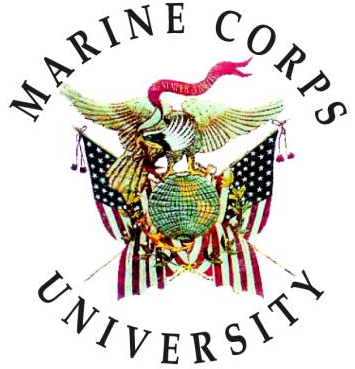 